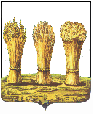 ПЕНЗЕНСКАЯ ГОРОДСКАЯ ДУМА________________________________________________________________________РЕШЕНИЕ23.12.2022                                                                                                          №  784-45/7Руководствуясь частью 1 статьи 21, пунктом 2.16 части 2 статьи 22 Устава города Пензы,  Пензенская городская Дума решила:Приложение к решению Пензенской городской Думы от 26.06.2009 № 104-7/5 «О структуре Пензенской городской Думы» (Пензенские губернские ведомости, 2009, № 48; Муниципальные ведомости, 2012, № 9; Муниципальные ведомости. Пенза, 2013, № 60; Пенза, 2017, № 18 (спецвыпуск), 2019, № 46 (спецвыпуск); 2022, № 3 (спецвыпуск)), изложить в следующей редакции:«Приложение к решениюПензенской городской Думыот 26.06.2009 № 104-7/5Структура Пензенской городской ДумыВрио Главы города Пензы                                                                              А.Н. Басенко                                                                    О внесении изменения в решение Пензенской городской Думы от 26.06.2009 № 104-7/5 «О структуре Пензенской городской Думы»